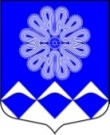 МУНИЦИПАЛЬНОЕ УЧРЕЖДЕНИЕ«СОВЕТ ДЕПУТАТОВ
МУНИЦИПАЛЬНОГО ОБРАЗОВАНИЯПЧЕВСКОЕ СЕЛЬСКОЕ ПОСЕЛЕНИЕ»КИРИШСКОГО МУНИЦИПАЛЬНОГО РАЙОНАЛЕНИНГРАДСКОЙ ОБЛАСТИРЕШЕНИЕот  02 июня 2016 года                                                                       №  22/121О составлении проекта бюджета  муниципального образования Пчевское сельское поселение  Киришского муниципального районаЛенинградской области                В соответствии со ст. 169 Бюджетного Кодекса Российской Федерации  совет депутатов муниципального образования Пчевское сельское поселение Киришского муниципального района Ленинградской области РЕШИЛ:             1. Администрации муниципального образования Пчевское сельское поселение Киришского муниципального района Ленинградской области проект бюджета муниципального образования  Пчевское сельское поселение Киришского муниципального района Ленинградской области составлять на 2017 год и на  плановый период 2018 и 2019 годов.Глава муниципального образованияПчевское сельское поселение Киришского муниципального района                                             Ленинградской области                                                                Е.М.ПлатоновРазослано: в дело-2, Левашов Д.Н., Комитет финансов  Киришского муниципального района, КСП, прокуратура